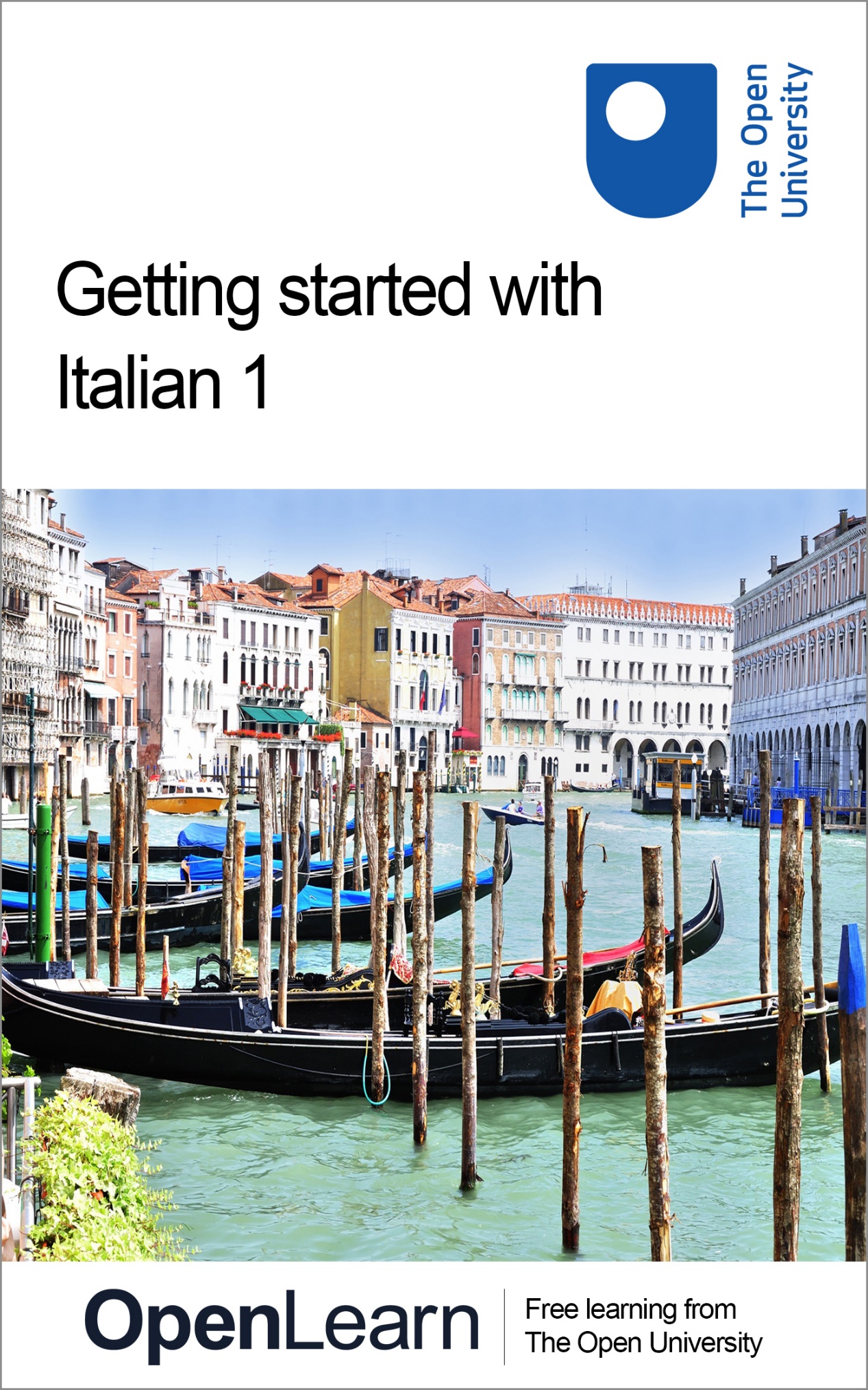 ALT_1Getting started with Italian 1About this free courseThis free course is an adapted extract from the Open University course developed from extract parts of LXI001 - Beginners Italian 1: primi passi - http://www.open.ac.uk/courses/short-courses/lxi001. This version of the content may include video, images and interactive content that may not be optimised for your device. You can experience this free course as it was originally designed on OpenLearn, the home of free learning from The Open University – Getting started with Italian 1 There you’ll also be able to track your progress via your activity record, which you can use to demonstrate your learning.Copyright © 2020 The Open UniversityIntellectual propertyUnless otherwise stated, this resource is released under the terms of the Creative Commons Licence v4.0 http://creativecommons.org/licenses/by-nc-sa/4.0/deed.en_GB. Within that The Open University interprets this licence in the following way: www.open.edu/openlearn/about-openlearn/frequently-asked-questions-on-openlearn. Copyright and rights falling outside the terms of the Creative Commons Licence are retained or controlled by The Open University. Please read the full text before using any of the content. We believe the primary barrier to accessing high-quality educational experiences is cost, which is why we aim to publish as much free content as possible under an open licence. If it proves difficult to release content under our preferred Creative Commons licence (e.g. because we can’t afford or gain the clearances or find suitable alternatives), we will still release the materials for free under a personal end-user licence. This is because the learning experience will always be the same high quality offering and that should always be seen as positive – even if at times the licensing is different to Creative Commons. When using the content you must attribute us (The Open University) (the OU) and any identified author in accordance with the terms of the Creative Commons Licence. The Acknowledgements section is used to list, amongst other things, third party (Proprietary), licensed content which is not subject to Creative Commons licensing. Proprietary content must be used (retained) intact and in context to the content at all times. The Acknowledgements section is also used to bring to your attention any other Special Restrictions which may apply to the content. For example there may be times when the Creative Commons Non-Commercial Sharealike licence does not apply to any of the content even if owned by us (The Open University). In these instances, unless stated otherwise, the content may be used for personal and non-commercial use. We have also identified as Proprietary other material included in the content which is not subject to Creative Commons Licence. These are OU logos, trading names and may extend to certain photographic and video images and sound recordings and any other material as may be brought to your attention. Unauthorised use of any of the content may constitute a breach of the terms and conditions and/or intellectual property laws.We reserve the right to alter, amend or bring to an end any terms and conditions provided here without notice.All rights falling outside the terms of the Creative Commons licence are retained or controlled by The Open University.Head of Intellectual Property, The Open University978-1-4730-3179-1 (.kdl)
978-1-4730-3180-7 (.epub) ContentsIntroductionIntroductionOpen Centre for Languages and CulturesWeek 1: Drinks and snacks at an Italian barIntroduction1 Drinks sold at the bar2 Pronouncing the names of drinks3 Listening practice4 Nouns and their gender5 Distinguishing between masculine and feminine nouns6 Indefinite articles7 Practice8 Un bar tipico9 Plural nouns10 Reading a bar menu11 This week’s quiz12 Summary of Week 1 Week 2: Ordering at the barIntroduction1 Al bar2 Un caffè per favore3 Paying for drinks and snacks4 Desidera?5 Key phrases6 Vocabulary practice7 Speaking practice8 Historic Italian coffee house9 Listening for more detail10 Definite articles11 This week’s quiz12 Summary of Week 2AcknowledgementsSolutionsIntroductionIntroductionStart of Figure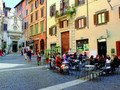 Figure 1View description - Figure 1End of FigureAre you fascinated by the Italian culture and lifestyle, cuisine, historic cities, art and beautiful landscapes? Have you always loved the sound and musicality of the Italian language? Perhaps you’ve visited an Italian city and wished you could chat with local people. Or maybe you would like to be able to read a menu, talk about yourself, or talk about yours or other people’s jobs. Whatever your reasons for learning Italian, this two-week course gives you a chance to start a new exciting learning experience. You’ll start from the basics to ordering food and drinks at the bar. Each week comprises of 3–4 hours of interactive activities, explanations, exercises and tips about language learning. It’s a good idea to keep notes either on paper or on your preferred digital device. Each week you’ll be encouraged to revise your notes and to add to your own personal phrase book and decide how best you can go about memorising and practising key phrases and vocabulary. Keep a record of your own learning journey, think about aspects you enjoy and aspects you find challenging and reflect on how you can overcome these challenges; this will help you consolidate your learning as well as adapt your own practice to your own learning style. Throughout the course, you will be invited to reflect on your learning in the consolidation activities at the end of each week. There is also a weekly quiz for you to practise what you’ve been learning.You’ll start by learning some vocabulary and expressions related to food and drink, but first of all, take some time to decide how you’ll allocate your time to your studies. Learning Italian, like learning any language, is a gradual process; it’s often described as ‘a marathon, not a sprint.’ ‘Little and often’ is the best approach, so if at all possible, spread your 3–4 hours over the week, rather than devoting one whole afternoon or evening. This will give you plenty of opportunities to revisit vocabulary and language structures, to revise quickly what you did last time and above all to practise and consolidate. This is the best way to learn vocabulary and improve your accent. Don’t forget to take notes of your own learning journey: jot down aspects of your learning that you find enjoyable as well as the challenging ones and think of the ways in which you overcame these challenges. It’s also a very good idea to involve your family and friends; let them know you’ve decided to start learning Italian and maybe they can help you or leave you in peace when you need to study. Now that you know what’s in store for you, you are ready to get started.Buon lavoro!Open Centre for Languages and CulturesThis course has been developed from extract parts of LXI001 - Beginners Italian 1: primi passi. The Open University has launched a dedicated learning centre called The Open Centre for Languages and Cultures. OpenLearn is supporting this project and is providing extracted units of all courses on The Open Centre in our dedicated Language and Cultures Hub. The Open Centre for Languages and Cultures is the exciting new home for non-accredited language and intercultural communication short courses. You can study a wide range of language and language related subjects with us anywhere in the world, in any time zone, whatever your motivation – leisure, professional development or academic.    It’s the one stop shop for engaging with languages, professional communication and intercultural dialogue.  Our short courses allow us to be agile and responsive to the needs of learners who want to be part of a global society. We offer non-accredited short courses in a range of subjects including modern languages and languages for business and the workplace. We are also leading the way in developing short courses for academic research methods and pre-sessional English with IELTS, which will be available for registration in due course. The Open Centre for Languages and Cultures is an international leader in online language learning and intercultural communications, built on our pioneering pedagogy and research. What makes the Open Centre different?The OU is the leader in online learning and teaching with a heritage of more than 50 years helping student achieve their learning ambitions. The short courses are underpinned by academic rigour and designed by native speakers experienced in producing engaging materials for online learning of languages and cultures. The graduating nature of the courses means that learners can build up their language and skills over time.Learners will also gain a better understanding of the culture(s) associated with the language(s) they study enabling the development of intercultural communication skills. Learners can mix and match the short courses and study more than one course at a time.Once this course is complete you will be directed to OpenLearn’s hub for language content where you will be able to build on your newly found language skills. Now that you’re fully prepared, it’s time to start on Week 1. Week 1: Drinks and snacks at an Italian barIntroductionIn this first week, you’ll be learning the names of some drinks and snacks commonly sold in Italian bars. You’ll hear how to pronounce them correctly, and learn some useful phrases for ordering. Finally, we’ll cover the basic principles of masculine and feminine nouns, and using indefinite articles. At the end, you can test your learning with a quick quiz. This OpenLearn course is an adapted extract from the Open University course LXI001 Beginners Italian 1: primi passi. 1 Drinks sold at the barOne of the first things visitors do when they visit Italy is enjoy a drink at a bar. You will start by learning the names of some popular drinks. Start of ActivityActivity 1Start of QuestionDrag and drop the names of some popular drinks to its corresponding picture. Start with the ones you are already familiar with and try to guess the ones you don’t know. You may be surprised how many words you are already familiar with or are able to guess. Start of Media ContentInteractive content is not available in this format.End of Media ContentEnd of QuestionEnd of Activity2 Pronouncing the names of drinksNow that you know the names of some drinks, it’s time to learn to pronounce them and learn more. Start of ActivityActivity 2Listen and repeat the names of different cold and hot drinks, trying to match the pronunciation and intonation of the speaker. Use the transcript to help you follow the audio and to learn how each word is written. Cold drinksStart of QuestionStart of Media ContentAudio content is not available in this format.View transcript - Uncaptioned interactive contentEnd of Media ContentEnd of QuestionHot drinksStart of QuestionStart of Media ContentAudio content is not available in this format.View transcript - Uncaptioned interactive contentEnd of Media ContentEnd of QuestionEnd of ActivityStart of BoxUn caffè, per favore!You may find coffee-drinking traditions in Italy different from those in the UK or in your own culture. If you ask for un caffé, you will be served an espresso coffee. A caffè ristretto is an espresso which is even more concentrated than usual. An espresso with a tiny amount of milk is a macchiato, sometimes described as a macchiato caldo (if the milk is hot) or a macchiato freddo (if the milk is cold). You might like to try a caffè corretto, a coffee with a drop of a spirit or liqueur such as grappa in it. For Italians un cappuccino is a morning drink only, never taken after a meal. If you want a long coffee, you should ask for un caffè americano. Another milky but not so frothy coffee is un caffelatte, which is sometimes served in hotels at breakfast. Such is the importance of coffee in Italian life that some customers pay for two coffees, one to drink themselves and one paid for in advance as a charitable act for anyone in need who might drop in in the hope of a free coffee – the so-called caffè sospeso. End of Box3 Listening practiceNow have a go at Activity 3.Start of ActivityActivity 3Start of QuestionA group of friends are ordering drinks from a waiter. Listen and identify the drinks mentioned. Then write down the names of the drinks in Italian. Start of Media ContentAudio content is not available in this format.View transcript - Uncaptioned interactive contentEnd of Media ContentEnd of QuestionProvide your answer... View answer - Activity 3End of ActivityStart of BoxPer favore, grazie, pregoThe expression per favore (‘please’) is used much less often than ‘please’ is in English. It is not considered impolite to omit per favore when asking for something. On the other hand, grazie (‘thank you’) is used often. It is customary to respond to grazie by saying prego. This means ‘not at all / you’re welcome / don’t mention it’ (the literal meaning is ‘I beg you’) but is used more routinely than these equivalent English expressions. End of Box4 Nouns and their genderStart of Figure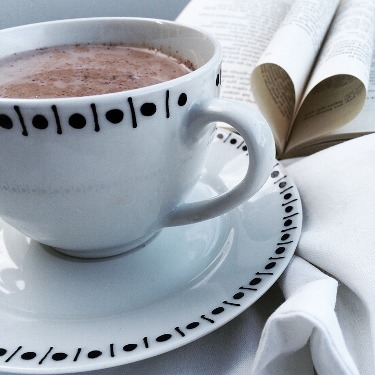 Figure 1View description - Figure 1End of FigureIn Activity 3 you heard people ordering una birra and un bicchiere di vino bianco, among other drinks. In Italian the word for beer (birra) is feminine, while the word for glass (bicchiere) is masculine. Read the following explanation to find out about Italian nouns and their grammatical gender and why you need to get to grips with this concept as soon as possible in your Italian studies. Start of BoxNouns and their genderWhen learning a foreign language for the first time, you will become familiar with simple grammatical terms such as ‘noun’, ‘verb’, ‘adjective’ and so on. People, animals, objects and abstract concepts are all nouns. All Italian nouns – not just people and animals – have a gender; they are either masculine or feminine. Knowing the gender of nouns is important since it determines the form of the article (‘the’ or ‘a’ in English) that you use with them and the form of the adjectives that describe them. Nouns ending in -o are usually masculine: un aperitivo an aperitifuno spuntino a snackNouns ending in -a are usually feminine: una birra a beerun’aranciata an orangeadeNouns ending in -e are not so easy: some are masculine and some are feminine. Where they relate to people, it is easy to guess their gender. un padre a father (masculine)una madre a mother (feminine)But in other cases, you simply have to learn the gender of each noun rather than following a rule.maionese mayonnaise (feminine)It is also possible to identify the gender of some nouns ending in -e by looking at the cluster of letters that precede the -e . For instance, singular nouns ending in -ore are masculine, nouns ending in -zione are feminine. un liquore liqueur (masculine)una lezione lesson (feminine). Most words imported into Italian from other languages are masculine:un caffè a coffeeun tè a teaAs for any rule, there are exceptions. If in doubt, a dictionary will tell you the gender of each word.End of Box5 Distinguishing between masculine and feminine nounsBased on what you have learned so far about masculine and feminine nouns, now try Activity 4.Start of ActivityActivity 4Start of QuestionStart of Media ContentInteractive content is not available in this format.End of Media ContentEnd of QuestionEnd of ActivityStart of BoxVocabolarioun amaro a digestive liqueurun cornetto a croissantEnd of Box6 Indefinite articlesStart of Figure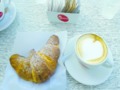 Figure 2View description - Figure 2End of FigureAll the nouns you’ve learnt so far are preceded by un, un’ and una. These are called indefinite articles and you will now learn how they are used. Start of BoxUn caffè e un cornettoThe Italian equivalent of the English ‘a’ or ‘an’ (the indefinite article) is either un, uno, una or un’. The form depends on whether the noun it relates to is masculine or feminine and whether the noun starts with a vowel (a, e, i, o, u) or a consonant. Masculine nounsUse un with most masculine nouns. un bicchiere a glassun aperitivo an aperitifUse uno also before a masculine noun beginning with s + consonant (for example sc-, sp-). uno scontrino a receiptuno spuntino a snackUse uno before a masculine noun beginning with gn, pn, ps, x, z, or with i or y followed by another vowel. uno zio an uncleuno yogurt a yogurtFeminine nounsUse una with a feminine noun beginning with a consonant. una birra a beeruna pizza a pizzaUse un’ before a feminine noun beginning with a vowel. un’aranciata an orangeadeun’acqua minerale a mineral waterEnd of Box7 PracticeBased on what you learned in the previous section, now try Activity 5.Start of ActivityActivity 5Select the appropriate indefinite articles un, uno, una or un’ for each of the words given below. Start of Question1. gelatoEnd of Questionununouna un'View answer - PartStart of Question2. acqua mineraleEnd of Questionununounaun'View answer - PartStart of Question3. succo di fruttaEnd of Questionununounaun'View answer - PartStart of Question4. bicchiere di vino biancoEnd of Questionununounaun'View answer - PartStart of Question5. scontrinoEnd of Questionununounaun'View answer - PartStart of Question6. amaroEnd of Questionununounaun'View answer - PartStart of Question7. barEnd of Questionununounaun'View answer - PartStart of Question8. pastaEnd of Questionununounaun'View answer - PartStart of Question9. espressoEnd of Questionununounaun'View answer - PartStart of Question10. succo di melaEnd of Questionununounaun'View answer - PartStart of Question11. spremutaEnd of Questionununounaun'View answer - PartStart of Question12. tèEnd of Questionununounaun'View answer - PartStart of Question13. pizzaEnd of Questionununounaun'View answer - PartEnd of Activity8 Un bar tipicoYou will now look at how to order more than one item. Start of ActivityActivity 6Start of QuestionWhen you order more than one item, you need to use a plural noun.Look at the illustration below of Un bar tipico and match each letter to the corresponding plural noun. Some of the words you have come across already; others will involve some guesswork. Start of Figure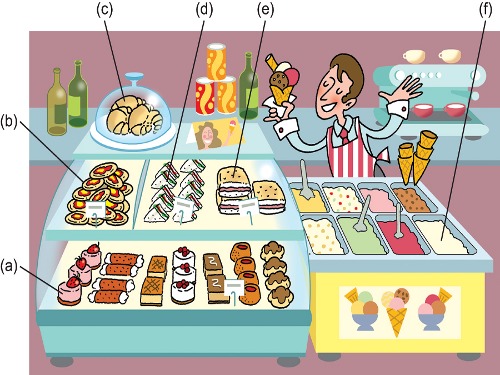 Figure 3 Un bar tipicoView description - Figure 3 Un bar tipicoEnd of FigureEnd of Questionpastepizzettecornettitramezzinipaninigelatia.b.c.d.e.f.View answer - Activity 6End of Activity9 Plural nounsIn Activity 6, you were given examples of nouns in their plural form. In Activity 7 you will match these to their singular form. Start of ActivityActivity 7Start of QuestionAll the words in the previous step were in the plural form. Read them again below and match each of them to the corresponding singular form. Then read the explanation below. End of QuestionpastapizzettacornettotramezzinopaninogelatopastepizzettecornettitramezzinipaninigelatiView answer - Activity 7End of ActivityStart of BoxPlural nounsThe different groups of nouns have different plural forms.Masculine nouns ending in -o form their plural in -i: un cornetto a croissant - due cornetti two croissantsFeminine nouns ending in -a form their plural in -e: una pizza a pizza - due pizze two pizzasBoth masculine and feminine nouns ending in -e form their plural in -i: un liquore a liqueur - due liquori two liqueursuna lezione a lesson - due lezioni two lessonsAs you might expect, there are exceptions. Some words do not change form in the plural, such as:nouns ending in a consonant and one-syllable nouns: un bar a bar - due bar two barsnouns imported from another language: una brioche a brioche - due brioche two briochesand nouns with a written accent on their final syllable: un'attività an activity - due attività two activitiesun caffé a coffee - due caffè two coffeesEnd of Box10 Reading a bar menuNow have a go at Activity 8.Start of ActivityActivity 8Start of QuestionLook at the price list (listino prezzi) below and, using the box below, write the singular or plural, as appropriate, of each word in it. Notice that the food items are all in the plural form and the drinks are all in the singular. Start of Figure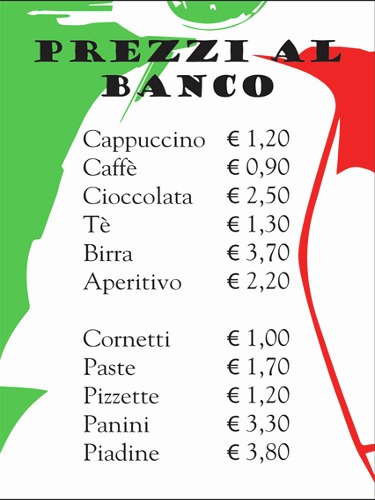 Figure 4View description - Figure 4End of FigureStart of ExampleVocabolariouna piadina a flatbread wrapEnd of ExampleStart of ExampleEsempiocornetti (plural) → cornetto (singular) cappuccino (singular) → cappuccini (plural) End of ExampleEnd of QuestionCappuccino → Caffè → Cioccolata → Tè → Birra → Aperitivo → Cornetti → Paste → Pizzette → Panini → Piadine → View answer - Activity 8End of ActivityStart of BoxLo sapevi?Al banco o al tavoloIn most cafés in Italian towns there are two sets of prices, both of which, by law, should be clearly displayed: the price you pay standing at the counter (al banco) and the price you pay sitting down at a table (al tavolo). In smaller towns or rural areas, there is usually only one set of prices and you can sit either inside or outside without paying extra. End of Box11 This week’s quizCheck what you’ve learned this week by taking the end-of-week quiz.Week 1 quizOpen the quiz in a new window or tab (by holding ctrl [or cmd on a Mac] when you click the link), then return here when you have done it. 12 Summary of Week 1 It is useful to keep notes on the main points to remember, which could be grammar rules, vocabulary or expressions. The way in which you choose to keep this record of your learning is up to you: a simple paper notebook, an electronic document, mind maps or any means which suits you. It is important that you add to it regularly so that all key learning points are together in one place and easily accessible for reference and revision. Many students also find that writing notes helps them to understand grammar points and to memorise vocabulary and expressions. Adding an example of your own to each rule, term and expression will help you fix them in your memory. A useful tip for you this week is to find a way to keep a record of new vocabulary: you can, for instance, use colour-coded flashcards organised by topics. You could start with two sets of cards, one for drinks and one for food and you could add new words as you learn them. Start of ActivityKeeping a record of your learningStart of QuestionWhether you keep your notes on paper or digitally, it’s important to get organised, so here is an idea that may help, based on your Week 1 studies: Start of TableTable 1 Language notebookEnd of TableWhat would you write into each box, if anything? Would you add more boxes?End of QuestionEnd of ActivityWeek 2: Ordering at the barIntroductionStart of Figure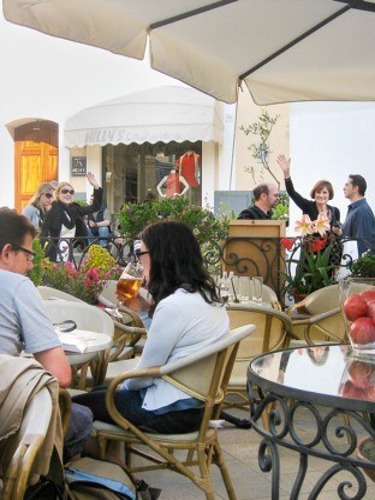 Figure 1View description - Figure 1End of FigureNow that you know the Italian names of the most popular drinks and snacks and can distinguish between masculine and feminine nouns, you are ready to learn how to order them in an Italian caffè. This week you will learn some of the key phrases you’ll need when ordering food and drinks through listening and reading activities. You will also have the opportunity to learn about some of the most famous Italian historic bars and the specialities you can savour when visiting them. Finally, you will look at definite articles and their use before singular and plural nouns. Have you got a good dictionary? You might need to refer to one for some of the activities this week, so think about how you plan to look words up when you need to. There are many online dictionaries available, or perhaps you prefer to use a printed version. Either way, find one that suits you and that is also reliable and accurate. Last week you started to keep your own language notebook; this week you’ll be adding to it. In particular we suggest you make notes on the grammar you’ll be studying. Buon lavoro!1 Al barStart of Figure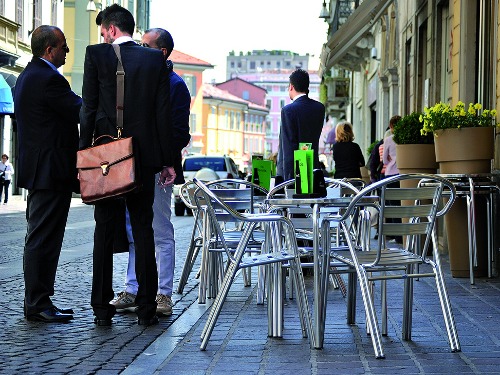 Figure 2 La pausa cafféView description - Figure 2 La pausa cafféEnd of FigureIl bar is a very important part of Italian life. There are an estimated 121,000 in Italy, usually open from early morning until late evening. The bar is more like a café than an English bar, a place where one can drop in for un caffè during the working day (the so-called pausa caffè) and have a chat with friends and colleagues. Customers often share opinions on a variety of subjects ranging from politics and football, to work, gossip, cinema and fashion. The Italian bar is probably at its busiest first thing in the morning, when people grab a coffee and a cornetto (‘croissant’) at the counter. It is busy again at lunchtime when those not going home for lunch eat a sandwich or a snack. Finally, in the early evening (at the end of the working day) people drop in for an aperitivo before dinner. Some people might also come and have a drink or an ice cream later in the evening. Most bars, however basic, have small tables on the pavement outside where you can sit and watch the world go by. Another role played by the bar is that of a corner shop. Most of them will sell you milk if you run out.The bar-gelateria will sell you ice cream in polystyrene boxes (vaschette) to take home for a special occasion, while at the bar-pasticceria you can buy trays of pasticcini ('little cakes') or dolci such as tiramisu to take to friends’ homes if you are invited for a meal. Think about bars and cafés in your country. When do people go to them and what for?2 Un caffè per favoreBased on what you have learnt so far in this course, have a go at Activity 1.Start of ActivityActivity 1 Start of QuestionMaria and Piera have met for breakfast in a caffè. Listen to the recording and try to work out what they are ordering. Listen as many times as necessary and then tick the food items and drinks that are mentioned by the speakers. They seem to be placing their order twice. Do you know why that is?Start of Media ContentAudio content is not available in this format.View transcript - Uncaptioned interactive contentEnd of Media ContentEnd of Questionun cappuccinoun cornettoun aperitivoun caffèun paninouna briocheun tèuna pastauna cioccolataView answer - Activity 1 End of Activity3 Paying for drinks and snacksStart of Figure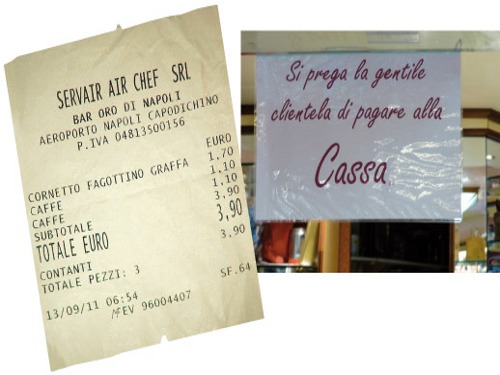 Figure 3 Uno scontrino (left), Un cartello (right) View description - Figure 3 Uno scontrino (left), Un cartello (right)End of FigureIn many Italian bars and caffès, particularly the more upmarket ones in cities, or in train stations and airports you go to the cash desk (la cassa) first and say what you want. You pay and are given a receipt which you then give to the person serving, repeating your order. In fact, there is often a sign (un cartello) telling you to go the cash desk first, pay the cashier (il cassiere / la cassiera) and get a till receipt (uno scontrino). The sign might say something like Si prega di fare lo scontrino alla cassa (‘Please obtain a receipt [first] from the till’) or simply Si prega di pagare alla cassa (‘Please pay [first] at the till’). 4 Desidera?Start of Figure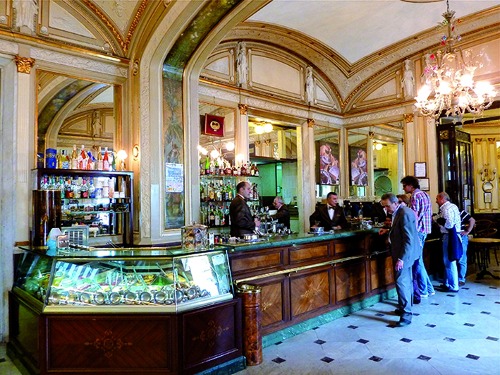 Figure 4 Caffè Gambrinus, NapoliView description - Figure 4 Caffè Gambrinus, NapoliEnd of FigureThere are some common expressions that you will hear when in an Italian bar and caffè. Have a go at Activity 2 now to see if you can work out what these phrases mean. Start of ActivityActivity 2Start of QuestionListen to the recording from Activity 1 again (repeated below) and match each of the following expressions from the dialogue to its English equivalent. At this stage it is useful to learn common expressions like these as set phrases rather than trying to work out what each word means. Start of Media ContentAudio content is not available in this format.View transcript - Uncaptioned interactive contentEnd of Media ContentEnd of QuestionWhat would you like?I would likeFor meExcuse me!How can I help?For you (formal)SoDesidera?VorreiPer meScusi!Mi dica?Per lei?Allora...View answer - Activity 2End of Activity5 Key phrasesIn an Italian bar, the person serving (il cameriere or la cameriera) – or the cassiere if you have to pay first – will ask you what you want in one of the following ways: Desidera? What would you like? (literally: You want?)Mi dica. How can I help? (literally: Tell me.)E per Lei? (And) for you?To say what you would like, use:Vorrei… I would like …(E) per me… (And) for me If you need to attract the waiter’s or barman’s attention, you say:Scusi! Excuse me!When the person serving adds up the order to check that they have got it right, they usually begin with:Allora... So...You might also hear customers say buongiorno (‘good morning’) or buonasera (‘good afternoon/evening’) before they place their order. 6 Vocabulary practiceNow see if you can use the expressions you’ve just learnt. Start of ActivityActivity 3Start of QuestionRead the dialogue and select the appropriate word from the drop-down menu to complete each sentence.Start of Media ContentInteractive content is not available in this format.End of Media ContentEnd of QuestionEnd of Activity7 Speaking practiceSo far, you have practised listening to orders. In the next speaking activity you’ll have a go at ordering drinks yourself.Start of ActivityActivity 4Start of QuestionNow you can order some drinks yourself. Listen to the audio and answer the questions following the prompts in English, as in the example below.Start of ExampleEsempioYou hear: Buongiorno. Desidera?(A coffee.)You say: Un caffè.You hear: Un caffè. End of ExampleStart of Media ContentAudio content is not available in this format.View transcript - Uncaptioned interactive contentEnd of Media ContentEnd of QuestionEnd of Activity8 Historic Italian coffee houseStart of Figure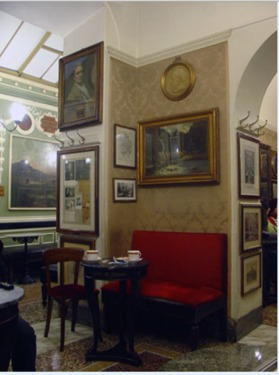 Figure 5 Caffè Greco, RomaView description - Figure 5 Caffè Greco, RomaEnd of FigureThe history of the Gran Caffè in Italy goes back to the introduction of coffee into Europe in the early seventeenth century. The first European coffee houses were established in Venice, a centre of trade between Italy and the East. The coffee houses were a meeting place for intellectuals and artists, and often became cultural landmarks. A few famous examples are the Gran Caffè Gambrinus in Naples (1860), favoured by Oscar Wilde, Ernest Hemingway and Jean-Paul Sartre, the Florian in Venice (1720), frequented by Giacomo Casanova and Charles Dickens, the Caffè Pedrocchi in Padua (1831), the Caffè degli Specchi in Trieste (1839), the Caffè Greco in Rome (1760), haunt of Richard Wagner and Orson Welles, and the Caffè Fiorio in Turin (1780), whose customers included Cavour and Nietzsche. Start of ActivityActivity 5Start of QuestionNow listen to the recording and match the name of each caffè and the town in which it is located. Don’t worry if you only catch some of the words or only get a very general idea of what is being talked about. Remember that your main purpose for listening is to carry out the task and that you can do this without understanding every word; even when you listen to something in your own language you will find that you rarely hear every word, unless you are really concentrating on the message. Start of Media ContentAudio content is not available in this format.View transcript - Uncaptioned interactive contentEnd of Media ContentEnd of QuestionCaffè FiorioCaffè GambrinusCaffè FlorianCaffè GrecoCaffè San MarcoTurinNaplesVeniceRomeTriesteView answer - Activity 5End of Activity9 Listening for more detailStart of Figure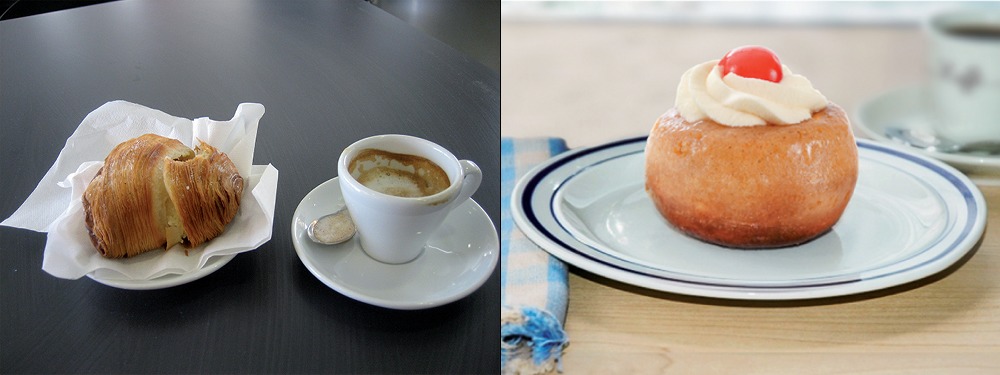 Figure 6 La sfogliatella (left), Il babà (right) View description - Figure 6 La sfogliatella (left), Il babà (right)End of FigureNow have a go at Activity 6.Start of ActivityActivity 6Start of QuestionStart of Media ContentInteractive content is not available in this format.End of Media ContentEnd of QuestionEnd of Activity10 Definite articlesNow have a go at Activity 7.Start of ActivityActivity 7Start of QuestionRead the transcript of the recording about historic Italian coffee houses (copied below). Write down the specialities of each coffee house with the correct form of the definite article that precedes them. Then read the explanation below on the definite article. Start of ExampleEsempioIl gelatoEnd of ExampleTranscript: In Italia ci sono molti caffè storici. Sono eleganti e raffinati, e offrono varie specialità. Il Caffè Fiorio è a Torino. Le sue specialità sono il gelato in estate e la cioccolata calda in inverno. A Napoli c’è il Caffè Gambrinus, famoso per le sfogliatelle e i babà. È anche molto conosciuto il Caffè Florian di Venezia, dove servono il tipico liquore al caffè. Un caffè storico molto importante di Roma è il Caffè Greco, rinomato per la focaccia di polenta. Il Caffè San Marco, invece, è a Trieste. Serve gli aperitivi con gli spuntini salati.End of QuestionProvide your answer... View answer - Activity 7End of ActivityStart of BoxDefinite article il, la, lo, l’, i, le, gliIn Italian, the definite article (meaning ‘the’) is used, as in English, to indicate a specific person or object; for example, something just mentioned or requested. Ecco il cappuccino. Here is the cappuccino. Ecco la pizza. Here is the pizza. It is also used, unlike English, when referring to a category of objects.Le sue specialità sono il gelato e la cioccolata calda. Its specialities are ice cream and hot chocolate.The Italian word for English ‘the’ (the definite article) is il, la, lo, l’ and the plural forms i, le and gli. The form depends on the gender (masculine/feminine) and number (singular/plural) of the noun it refers to and also on the first letter of that noun. Masculine nouns take il with singular and i with the plural. il bicchiere the glass - i bicchieri the glassesil cornetto the croissant - i cornetti the croissantsMasculine nouns beginning with s + consonant (for example sc, sp), gn, pn, ps, x, z, and i or y followed by another vowel, take lo with the singular and gli with the plural. lo scontrino the receipt - gli scontrini the receiptslo zio the uncle - gli zii the uncleslo yogurt the yogurt - gli yogurt the yogurtsFeminine nouns take la with the singular and le with the plural. la birra the beer - le birre the beersla pizza the pizza - le pizze the pizzasNouns beginning with a vowel (a, e, i, o, u) take l’ in the singular and gli or le in the masculine and feminine plural forms respectively. l’aperitivo the aperitif - gli aperitivi the aperitifsl’aranciata the orangeade - le aranciate the orangeadesEnd of Box11 This week’s quizCheck what you’ve learned this week by taking the end-of-week quiz.Week 2 quizOpen the quiz in a new window or tab (by holding ctrl [or cmd on a Mac] when you click the link), then return here when you have done it. 12 Summary of Week 2Well done for completing Week 2!The phrases, vocabulary and cultural insights you learnt this week should give you the confidence to order food and drinks at an Italian caffè. You have also learnt several grammatical rules and may wonder how it will be possible to learn them all and apply them when necessary. For example, if your first language is English, you may find it hard to learn the different types of Italian definite and indefinite articles. Memorising all these rules now may be difficult but remember that you have just started and have only had a few opportunities to practise. Don't worry about remembering everything. Just make good notes and go back to them when you meet the same words and grammatical structures again. Little by little you will start recognising and even using them. One way to learn articles more quickly is to make lists of new words and their associated articles. Group these words according to the article that preceded them. As you move on with your studies, add more words to your list. Start of ActivityKeeping a record of your learningUse the boxes below to place the nouns you have learned so far into their correct categories / with their correct definite articles. Start of QuestionIl + masculine singular nounEnd of QuestionExample: il caffè Start of QuestionLa + feminine singular nounEnd of QuestionExample: la pizza Start of Questioni + masculine singular nounEnd of QuestionExample: i bicchieri Start of Questiongli + masculine plural nounEnd of QuestionExample: gli aperitivi Start of Questionl’+ singular noun starting with a vowelEnd of QuestionExample: l’amaro End of ActivityThis OpenLearn course is an adapted extract from the Open University course LXI001 Beginners Italian 1: primi passi. Visit the OpenLearn’s hub for language content where you will be able to build on your newly found language skills. AcknowledgementsThis free course was first published in December 2020.Except for third party materials and otherwise stated (see terms and conditions), this content is made available under a Creative Commons Attribution-NonCommercial-ShareAlike 4.0 Licence. The material acknowledged below and within the course is Proprietary and used under licence (not subject to Creative Commons Licence). Grateful acknowledgement is made to the following sources for permission to reproduce material in this free course: ImagesIntroductionCourse image: Image by 272447 from PixabayIntroduction, Figure 1: (c) Konstantinos Papaioannou/Dreamstime.comWeek 1Week 1, Activity 1, Glass of red wine: (c) Ljupco Smokovski/Dreamstime.comWeek 1, Activity 1, A pint of beer: (c) Anna ProudfootWeek 1, Activity 1, Fruit juice: Agency of the United States Department of Agriculture – USDAWeek 1, Activity 1, Apertif in a glass with an olive: Rose-marie Henriksson/Dreamstime.comWeek 1, Activity 1, Small bottle of mineral water: MK74/Dreamstime.comWeek 1, Activity 1, Glass of white wine: Valetyn74/Dreamstime.comWeek 1, Activity 1, Cup of tea: Laurel Fan, available under Creative Commons Attribution-ShareAlike 2.0 Generic license (CC BY-SA 2.0) https://commons.wikimedia.org/wiki/File:Cup_of_tea,_Scotland.jpg Week 1, Activity 1, Cappuccino: (c) Nejron/Dreamtime.comWeek 1, Activity 1, Small cup of coffee: Alexsander Nakic/istockphoto.comWeek 1, Figure 1: Image by T Caesar from PixabayWeek 1, Figure 2: Anna ProudfootWeek 1 quiz, Q1: Lemone, cleared under Creative Commons Attribution - ShareAlike 4.0 International license (CC BY-SA 4.0) https://en.wikipedia.org/wiki/Espresso#/media/File:Tazzina_di_caff%C3%A8_a_Ventimiglia.jpg Week 1 quiz, Q2: Image by Pexels from PixabayWeek 1 quiz, Q3: (C) JazzbobrownWeek 1 quiz, Q4A: Image by PublicDomainPictures from PixabayWeek 1 quiz, Q4B: Kobako, cleared under Creative Commons,Attribution-ShareALike 2.5 Generic license (CC BY-SA 2,5) https://commons.wikimedia.org/wiki/File:Piadina.jpgWeek 1 quiz, Q4C: paPisc cleared under Creative Commons Attribution - ShareAlike 2.0 Generic license (CC BY-SA 2.0) https://farm4.staticflickr.com/3236/3051738365_0c877bf705_o.jpgWeek 1 quiz, Q4D: Stella, cleared under Creative Commons Attribution - ShareALike 4.0 International License (CC BY -SA 4.0) https://it.wikipedia.org/wiki/File:Le_pizzette_di_Siracusa_-_Pizzeria_Mundo_Maya.jpg Week 1 quiz, Q4E: Jesús Gorriti, cleared under Creative Commons Attribution - ShareAlike 2.0 Generic license (CC BY-SA 2.0) https://www.flickr.com/photos/91572751@N00/1449041790 Week 1 quiz, Q4F: Bing, cleared under Creative Commons Attribution - NonCommercial - ShareAlike 2.0 Generic license (CC BY-NC-SA 2,0) https://www.flickr.com/photos/cherrylet/4638752695/ Week 1 quiz, Q4G: Lotus Head, cleared under Creative Commons Attribution ShareALike 3.0 Unported license ((CC BY SA 3.0) https://commons.wikimedia.org/wiki/File:Ice_Cream_dessert_02.jpg Week 2Week 2, Figure 1: Anna ProudfootWeek 2, Figure 2: © Claudiu Marius Pascalina/Dreamstime.comWeek 2, Figure 3: Anna ProudfootWeek 2, Figure 4: Anna ProudfootWeek 2, Figure 5: © Konstantinos Papaioannou - Dreamstime.comWeek 2, Figure 6: Anna ProudfootEvery effort has been made to contact copyright owners. If any have been inadvertently overlooked, the publishers will be pleased to make the necessary arrangements at the first opportunity. Don't miss outIf reading this text has inspired you to learn more, you may be interested in joining the millions of people who discover our free learning resources and qualifications by visiting The Open University – www.open.edu/openlearn/free-courses. SolutionsActivity 3AnswerThe drinks mentioned are:una birraun caffèun bicchiere di vino biancoun tèun succo di fruttaBack to - Activity 3Activity 5PartAnswerRight:unWrong:unouna un'Back to - PartPartAnswerRight:un'Wrong:ununounaBack to - PartPartAnswerRight:unWrong:unounaun'Back to - PartPartAnswerRight:unWrong:unounaun'Back to - PartPartAnswerRight:unoWrong:ununaun'Back to - PartPartAnswerRight:unWrong:unounaun'Back to - PartPartAnswerRight:unWrong:unounaun'Back to - PartPartAnswerRight:unaWrong:ununoun'Back to - PartPartAnswerRight:unWrong:unounaun'Back to - PartPartAnswerRight:unWrong:unounaun'Back to - PartPartAnswerRight:unaWrong:ununoun'Back to - PartPartAnswerRight:unWrong:unounaun'Back to - PartPartAnswerRight:unaWrong:ununoun'Back to - PartActivity 6AnswerThe correct matches are:pastea.pizzetteb.cornettic.tramezzinid.paninie.gelatif.Back to - Activity 6Activity 7AnswerThe correct matches are:pastapastepizzettapizzettecornettocornettitramezzinotramezzinipaninopaninigelatogelatiBack to - Activity 7Activity 8AnswerCappuccino – cappucciniCaffè – caffèCioccolata – cioccolateTè – tèBirra – birreAperitivo – aperitiviCornetti – cornettoPaste- pastaPizzette – pizzettaPanini – paninoPiadine - piadinaBack to - Activity 8Activity 1 AnswerRight:un cappuccinoun caffèuna briocheuna pastaWrong:un cornettoun aperitivoun paninoun tèuna cioccolataMaria and Piera order twice because in many Italian caffé you need to go to the till to place and pay for your order before being served. They order: un cappuccino un caffè una brioche una pasta Back to - Activity 1 Activity 2AnswerThe correct matches are:What would you like?Desidera?I would likeVorreiFor mePer meExcuse me!Scusi!How can I help?Mi dica?For you (formal)Per lei?SoAllora...Desidera? - What would you like? Vorrei - I would like Per me - For me Scusi!- Excuse me! Mi dica- How can I help? Per Lei- For you (formal) Allora- So Back to - Activity 2Activity 5AnswerThe correct matches are:Caffè FiorioTurinCaffè GambrinusNaplesCaffè FlorianVeniceCaffè GrecoRomeCaffè San MarcoTriesteTurin - Caffè FiorioNaples- Caffè GambrinusVenice - Caffè FlorianRome- Caffè GrecoTrieste- Caffè San MarcoBack to - Activity 5Activity 7AnswerHere are the specialities from the transcript, with some of the forms of the Italian word for ‘the’ before them.la cioccolatale sfogliatellei babàil tipico liquore al caffèla focaccia di polentagli aperitivigli spuntiniBack to - Activity 7Figure 1DescriptionPhoto of the tables and chairs of a bar in a cobbled street with a church at the end of it. There are customers sitting at tables opposite to the façade of attractive old buildings with shutters and a balcony. Back to - Figure 1Figure 1DescriptionPicture showing a cup of hot chocolate. Back to - Figure 1Figure 2DescriptionThis is a photo of a croissant and a cup of coffee on a caffè table; there are sugar sachets in a container and a paper napkin under the croissant. Back to - Figure 2Figure 3 Un bar tipicoDescriptionThis is a drawing of the counter of a bar, with a barman serving ice creams from the ice cream section beside the counter. The six items labelled are: (a) small cakes, (b) mini-pizzas, (c) croissants, (d) sandwiches, (e) panini, (f) ice creams. Back to - Figure 3 Un bar tipicoFigure 4DescriptionThis is a café price list showing the following items: (in the first half): cappuccino, caffè, cioccolata, tè, birra, aperitivo. (in the second half): cornetti, paste, pizzette, panini, piadine; The prices are under the title Prezzi al banco. Back to - Figure 4Figure 1DescriptionPhoto of people having drinks at an outdoor bar. Back to - Figure 1Figure 2 La pausa cafféDescriptionThis photo shows some businessmen leaving an outdoor table of a bar, having finished their morning coffee break, in a street in Rome. Back to - Figure 2 La pausa cafféFigure 3 Uno scontrino (left), Un cartello (right)DescriptionThere are two photos, The photo on the left is of a till receipt from an airport bar, showing the following words: Servair Air Chef SRL, Bar Oro di Napoli, Aeroporto Napoli Capodichino, and a VAT (IVA in Italian) number. The purchases listed, with prices in euros, are: Cornetto fagottino graffa 1,70, Caffè 1,10, Caffè 1,10, Subtotale 3,90, TOTALE EURO 3,90, Contanti Totale pezzi: 3, and the date and time of issue. The photo on the right is of a laminated sign hanging from the ceiling reading: Si prega la gentile clientela di pagare alla Cassa.Back to - Figure 3 Uno scontrino (left), Un cartello (right)Figure 4 Caffè Gambrinus, NapoliDescriptionPhoto of an elegant, traditional-style caffè counter with veneer panelling below, marble floor and gilt-decorated arches above. Back to - Figure 4 Caffè Gambrinus, NapoliFigure 5 Caffè Greco, RomaDescriptionPhoto of a room of the Caffè Greco, with a gentlemen sitting on a red-covered bench seating reading a paper. There are paintings and mirrors on the walls and small round marble-topped tables. Back to - Figure 5 Caffè Greco, RomaFigure 6 La sfogliatella (left), Il babà (right)DescriptionThere are two photos. The left-hand photo is of a pastry on a small plate and an espresso-size cup of coffee beside it. The right-hand photo is of a rum-baba with cream and glace cherry on top, on a small plate. Back to - Figure 6 La sfogliatella (left), Il babà (right)Uncaptioned interactive contentTranscriptINSTRUCTOR:Cold drinks. English - Italian - Italian.An orangeade. Un’aranciata.//Un’aranciata. An orange juice. Una spremuta d’arancia.// Una spremuta d’arancia. An apple juice. Un succo di mela.// Un succo di mela. An aperitif. Un aperitivo.//Un aperitivo. A liqueur. Un liquore.//Un liquore. A beer. Una birra.//Una birra. A mineral water. Un’acqua minerale.//Un’acqua minerale. A sparkling wine. Uno spumante.//Uno spumante. A glass of white wine. Un bicchiere di vino bianco.// Un bicchiere di vino biancoBack to - Uncaptioned interactive contentUncaptioned interactive contentTranscriptINSTRUCTOR:Hot drinks.A coffee. Un caffè.//Un caffè.A tea. Un tè.// Un tè.A cappuccino. Un cappuccino.// Un cappuccino.An espresso. Un espresso.//Un espresso.A macchiato coffee. Un macchiato.//Un macchiato.A milky coffee. Un caffelatte.//Un caffelatte.A hot chocolate. Una cioccolata.// Una cioccolata.Back to - Uncaptioned interactive contentUncaptioned interactive contentTranscriptListen to a group of friends ordering drinks from a waitress and try to identify what drinks they are ordering.CAMERIERA:Buongiorno. Prego.PAOLO:Vorrei una birra.ANNA:Per me, un caffè.TOMMASO:Un bicchiere di vino bianco.MARISA:Un tè.FILIPPO:Un succo di frutta.CAMERIERA:Va bene. Una birra, un caffè, un bicchiere di vino bianco, un tè e un succo di frutta. Ecco.PAOLO:Grazie.Back to - Uncaptioned interactive contentUncaptioned interactive contentTranscriptCASSIERE:Desidera?MARIA:Vorrei un cappuccino e una brioche.PIERA:E per me un caffè e una pasta.CASSIERE:Quattro euro.MARIA:Ecco.CASSIERE:Ecco lo scontrinoMARIA:Grazie.Scusi!BARISTA:Mi dica.MARIA:Vorrei un cappuccino e una brioche.BARISTA:E per Lei?PIERA:Per me un caffè e una pasta.BARISTA:Allora, un cappuccino, un caffè, una brioche e una pasta.Back to - Uncaptioned interactive contentUncaptioned interactive contentTranscriptCASSIERE:Desidera?MARIA:Vorrei un cappuccino e una brioche.PIERA:E per me un caffè e una pasta.CASSIERE:Quattro euro.MARIA:Ecco.CASSIERE:Ecco lo scontrinoMARIA:Grazie.Scusi!BARISTA:Mi dica.MARIA:Vorrei un cappuccino e una brioche.BARISTA:E per Lei?PIERA:Per me un caffè e una pasta.BARISTA:Allora, un cappuccino, un caffè, una brioche e una pasta.Back to - Uncaptioned interactive contentUncaptioned interactive contentTranscriptNow you will be placing some orders yourself. Listen to the questions and follow the prompts, as in the example.EsempioYou hear: Buongiorno. Desidera?(a coffee)You say: Un caffè. You hear: Un caffè. Your turn now.1 – Che cosa prendi?(For me, a beer.)– Per me una birra. 2 – Tu cosa prendi, Antonella?– (An ice cream.)– Un gelato. 3 – Carlo, per te?(A glass of red wine.)– Un bicchiere di vino rosso. 4 – Buongiorno. Desidera? (A mineral water.)– Un’acqua minerale.Back to - Uncaptioned interactive contentUncaptioned interactive contentTranscriptINSTRUCTOR:Here is some information about some historic Italian coffee houses.In Italia ci sono molti caffè storici. Sono eleganti e raffinati, e offrono varie specialità. Il Caffè Fiorio è a Torino. Le sue specialità sono il gelato in estate e la cioccolata calda in inverno. A Napoli c’è il Caffè Gambrinus, famoso per le sfogliatelle e i babà. È anche molto conosciuto il Caffè Florian di Venezia, dove servono il tipico liquore al caffè. Un caffè storico molto importante di Roma è il Caffè Greco, rinomato per la focaccia di polenta. Il Caffè San Marco, invece, è a Trieste. Serve gli aperitivi con gli spuntini salati.Back to - Uncaptioned interactive contentKey phrases:Provide your answer... Pronunciation:Provide your answer... Culture:Provide your answer... Language:Provide your answer... 